Оформление конспекта непосредственно образовательной деятельностиТема: «Тренировка юных футболистов»Возраст: подготовительная к школе группаЗадачи:Оборудование и материалы к НОД: ворота – 2 шт.; футбольные мячи – 6 шт.; массажные мячи  по количеству детей; манишки по количеству детей (двух цветов); воздушные шарики по количеству детей, мультимедийное оборудование.Ход НОД:Конкурс профессионального мастерства педагогов дошкольного образования«Золотой фонд»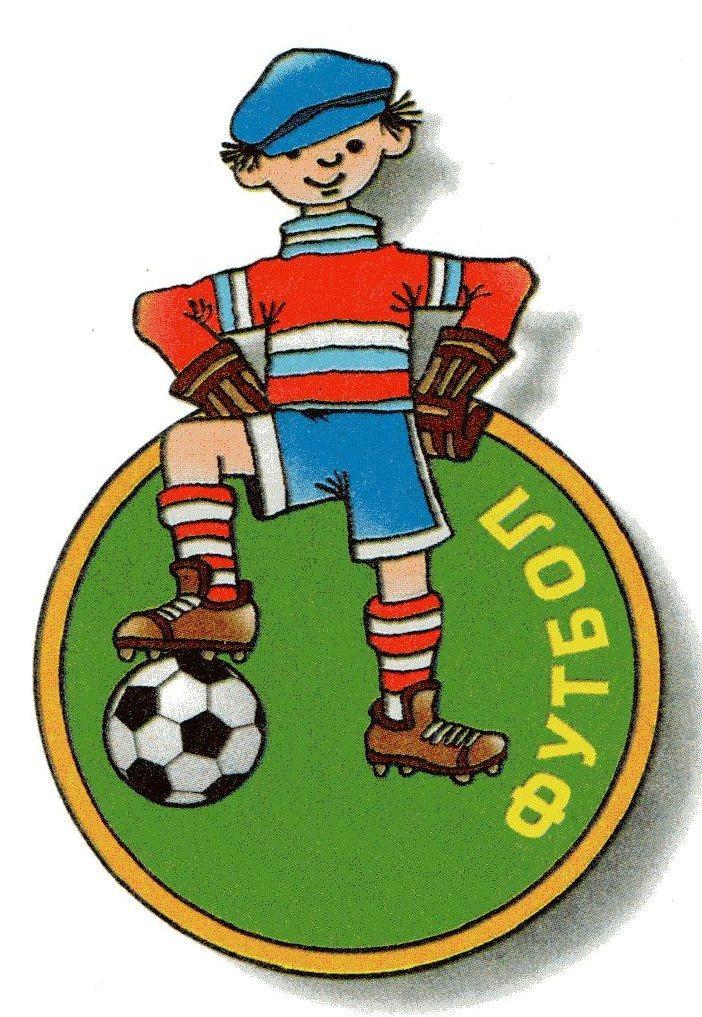 Конспект НОДТема: «Тренировка юных футболистов»                                                                                                                                                       Иванова Ольга Николаевна                                                                                            воспитатель                                                                                                                                                       МДОУ детский сад №192Ярославль 2015Виды задачИнтеграция образовательных областейПредпосылки УУДОбучающие1.1 Учить ведению мяча1.2 Учить выполнению передачи мяча друг другу в паре1.3 Учить выполнению ударов по воротамФизическоеразвитие___________________________________________________________________________Развивающие2.1 Развивать координацию движений, ловкость, быстроту реакции, глазомерФизическоеразвитиеРегулятивные (контроль) УУД:- осуществляет действие по образцу и заданному правилу;- способен к волевому усилию;- способен увидеть ошибку, как с помощью взрослого, так и самостоятельно.Воспитательные3.1 Воспитывать морально – волевые качества, чувство коллективизма.3.2 Прививать интерес  и желание заниматься  спортом.3.3Формировать командный дух, сплочённость в группе.3.4 Воспитывать патриотизм.Социально-коммуникативное развитиеЛичностные (самоопределение):- осознаёт свою социальную роль, гражданскую идентичность, патриотическую сопричастность; Личностные (нравственно - этическая ориентация):- самостоятельно выделяет нравственный аспект поведения;- проявляет сопереживание, внимательное и доброжелательное отношению к людям, их чувствам;Коммуникативные (продуктивное взаимодействие):- интегрируется в группу сверстников.Этапы НОДЭтапы НОДПродолжительностьЗадачиМетоды, приемы, формыХодАнализ НОД1.Организационный этап  (подготовка к НОД)1.Организационный этап  (подготовка к НОД)1 мин.3.2Видео - презентацияСловесный метод (загадка)Проблемный вопросСловесный метод (загадка)Проблемный вопросСловесный метод (загадка)Видео - презентацияСловесная инструкцияИграСловесная инструкцияИгра Словесная инструкцияНаглядный показ ИграСловесная инструкцияНаглядный  показИгровое упражнениеСловесная инструкцияНаглядный показСловесный метод (кричалка)Игровое упражнениеНаглядный показСловесный метод (кричалка)Игровое упражнениеСловесная инструкцияНаглядный показИграСловесная инструкцияВопросыСюрпризный моментСегодня мы  с вами познакомимся с увлекательной и занимательной игрой. Это не просто игра, а игра с мячом. Игры с мячом бывают разные и в каждой из них используют свой мяч.2. Мотивационный (обеспечение мотивации и принятие детьми цели деятельности, введение в игровую ситуацию)2. Мотивационный (обеспечение мотивации и принятие детьми цели деятельности, введение в игровую ситуацию)4-5 мин.3.2Видео - презентацияСловесный метод (загадка)Проблемный вопросСловесный метод (загадка)Проблемный вопросСловесный метод (загадка)Видео - презентацияСловесная инструкцияИграСловесная инструкцияИгра Словесная инструкцияНаглядный показ ИграСловесная инструкцияНаглядный  показИгровое упражнениеСловесная инструкцияНаглядный показСловесный метод (кричалка)Игровое упражнениеНаглядный показСловесный метод (кричалка)Игровое упражнениеСловесная инструкцияНаглядный показИграСловесная инструкцияВопросыСюрпризный моментЗдесь команда побеждает,Если мячик не роняет. Он летит с подачи метко Не в ворота - через сетку.И площадка, а не поле У спортсменов в... (волейболе) Как называется мяч, которым играют в волейбол?В этом спорте игроки Все ловки и высоки. Любят в мяч они играть И в кольцо его кидать.Мячик звонко бьет об пол,Значит, это... (баскетбол) В баскетболе играют, каким мячом?Мяч по травке шустро скачет От ворот и до ворот.Бьют ногами — он не плачет. Кто игру мне назовёт? (футбол) Футбол – самая древняя игра. Название этой игры происходит от двух английских слов: «фут» - ступня и «бол» - мяч, то есть в этой игре по мячу бьют ногой.3.Этап создания проблемной ситуации (актуализации знаний)3. Игровая деятельность3.3Видео - презентацияСловесный метод (загадка)Проблемный вопросСловесный метод (загадка)Проблемный вопросСловесный метод (загадка)Видео - презентацияСловесная инструкцияИграСловесная инструкцияИгра Словесная инструкцияНаглядный показ ИграСловесная инструкцияНаглядный  показИгровое упражнениеСловесная инструкцияНаглядный показСловесный метод (кричалка)Игровое упражнениеНаглядный показСловесный метод (кричалка)Игровое упражнениеСловесная инструкцияНаглядный показИграСловесная инструкцияВопросыСюрпризный моментК сожалению, не зная правил игры в футбол, у нас не получится сыграть в эту игру, но мы с вами можем отправиться на настоящую тренировку юных футболистов.4.Этап решения   проблемной ситуации.3. Игровая деятельность8-10мин.3.12.1Видео - презентацияСловесный метод (загадка)Проблемный вопросСловесный метод (загадка)Проблемный вопросСловесный метод (загадка)Видео - презентацияСловесная инструкцияИграСловесная инструкцияИгра Словесная инструкцияНаглядный показ ИграСловесная инструкцияНаглядный  показИгровое упражнениеСловесная инструкцияНаглядный показСловесный метод (кричалка)Игровое упражнениеНаглядный показСловесный метод (кричалка)Игровое упражнениеСловесная инструкцияНаглядный показИграСловесная инструкцияВопросыСюрпризный моментИтак, юные футболисты приступим к тренировке, но каждая тренировка начинается с разминкиИгра «Мяч»Цель: Дать возможность детям почувствовать своё тело, учить бережно относится к партнёру, чувствовать партнёра. Воспитывать командный дух.Дети встают в большой круг – делают большой мяч, взявшись за предплечья друг - друга. «Мяч» слушает, как болельщики поют на трибунах «Оле, оле, оле, оле, Россия – вперёд!»Само-массаж ступни. «Волшебные носки футболиста»Цель: Дать возможность прочувствовать часть своего тела - ступню, показать важность ног в игре в футбол. Сесть на пол. Двумя руками взять в руки ступню. Пощупать и потрогать, называя все части ступни-Поглаживая ступню,  называть (ступня, пятка, пальчики,).  Покатать «колючий» мячик ступнёй. Чтобы носки стали «волшебными носками футболиста» приклеиваем метку (непослушная метка никак не приклеивается). Чтобы она приклеилась надо сыграть ритм. Ритм отбиваем «Спартак чемпион». Взрослый проверяет, где метка у каждого. Наши «колючие» мячики стали «ёжиками», которые выкатились из домиков и заблудились. Помогите ёжикам вернуться домой. С ними надо обходится бережно и осторожно. Игра «Разноцветные ёжики»Цель: Учить регулировать силу удара, двигаться по залу не сталкиваясь с другими играющими. Тренировка координации движений, произвольности, внимания.Ход игры:В зале лежат 2 обруча. «Колючие» мячики рассыпаны по залу. Задача закатить «колючие» мячики в обручи без помощи рук.5.Этап закрепления знания в играх 3. Игровая деятельность10-12 мин.1.11.21.3Видео - презентацияСловесный метод (загадка)Проблемный вопросСловесный метод (загадка)Проблемный вопросСловесный метод (загадка)Видео - презентацияСловесная инструкцияИграСловесная инструкцияИгра Словесная инструкцияНаглядный показ ИграСловесная инструкцияНаглядный  показИгровое упражнениеСловесная инструкцияНаглядный показСловесный метод (кричалка)Игровое упражнениеНаглядный показСловесный метод (кричалка)Игровое упражнениеСловесная инструкцияНаглядный показИграСловесная инструкцияВопросыСюрпризный моментСейчас мы размялись, а  теперь давайте начнем тренировку юных футболистов!.«Змейка»Цель: Развивать умение удерживать мяч в состоянии движения, «почувствовать» его.Ход игры: Игроки делятся на группы, которые соревнуются  друг с другом в ведении мяча между конусами со сменой ног. Побеждает команда, которая быстрее преодолеет дистанцию.На трибунах во время игры болельщики скандируют «кричалки». Я предлагаю вам произнести «кричалку»Я весёлый футболистТренируюсь часто.Забивать в ворота гол Буду не напрасно!Игра  «Два футболиста»Цель: учить останавливать мяч, катящийся от партнёра. Учить правильный удар ногой по мячу.Ход игры:Дети стоят друг напротив друга, передавая мяч друг другу  ударом ногиЯ люблю….играть…в футбол. Забивать … в ворота…гол.Игровое упражнение «Забей в ворота»Дети делятся  на 2 команды. Становятся в две колонны параллельно друг другу. Задачи игроков выполнять удары по воротам на точность.  Выигрывает команда, забившая больше мячей.А вы знаете, что футболисты могут работать с мячом не только ногами, но и головой. Сейчас мы поиграем в игру «Весёлые головастики». Когда будет звучать музыка, вы будете стараться отбивать мяч головой, так, чтобы он не падал на пол. А вместо настоящих мячей я дам вам надувные шарики.Игра «Весёлые головастики»6 . Рефлексивный этап (подведение итогов НОД, самооценка детей).6 . Рефлексивный этап (подведение итогов НОД, самооценка детей).3-4мин.3.1Видео - презентацияСловесный метод (загадка)Проблемный вопросСловесный метод (загадка)Проблемный вопросСловесный метод (загадка)Видео - презентацияСловесная инструкцияИграСловесная инструкцияИгра Словесная инструкцияНаглядный показ ИграСловесная инструкцияНаглядный  показИгровое упражнениеСловесная инструкцияНаглядный показСловесный метод (кричалка)Игровое упражнениеНаглядный показСловесный метод (кричалка)Игровое упражнениеСловесная инструкцияНаглядный показИграСловесная инструкцияВопросыСюрпризный моментНу вот наша тренировка подошла к концу. Кому было интересно поднимите шарик вверх?Какие упражнения с мячом вам больше всего понравились?Как называется игра с мячом, к которой мы сегодня готовились?Хотите ли вы еще посещать тренировки юных футболистов? Чтобы вы в дальнейшем могли играть в футбол, я хочу подарить вам вот этот футбольный мяч!!!